Winter Carnival Scarf PatternYou will need 4 Colors of yarn: White, Bright Red, Forest Green and Royal or Cobalt BlueWith 5.5mm Needles, white yarn cast on 26 stitches, knit back and forth (Garter Stitch) until 2 Ribs are on right side of work. Next use forest green or 14 ribs… see chart…Follow chart for remainder of scarf… number of Rib Rows are written in Scarf diagram. Cast Off.For Each Tassels: Cut 12 pieces of blue wool (10” in length for each strand)  Make TEN tassels, 5 for each end. Distribute them evenly on end of scarf.  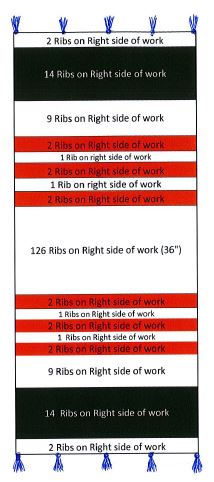 